          Sierra espuña                                    voici quelques photos de la sierra espuña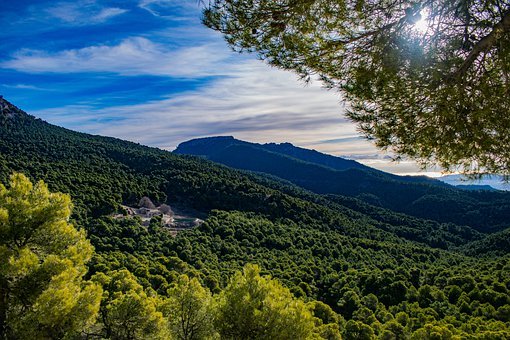 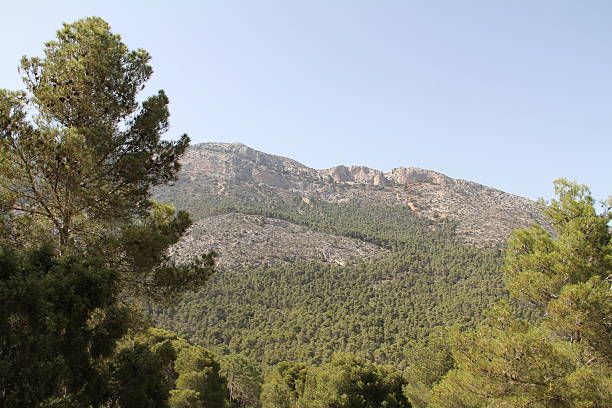 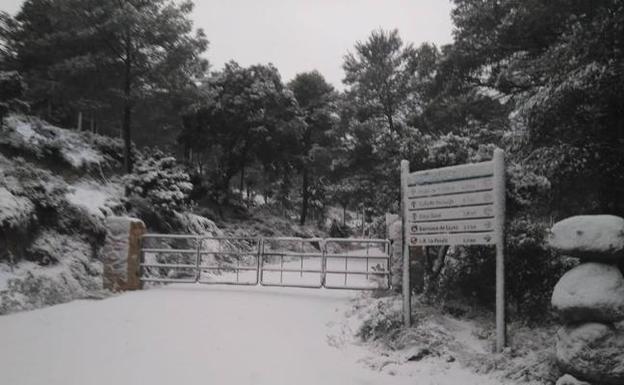 